В соответствии с Земельным кодексом Российской Федерации, Уставом Южненского сельского муниципального образования Республики Калмыкия, администрация Южненского сельского муниципального образования Республики Калмыкияп о с т а н о в л я е т:1. Провести 09.10.2020 в 10:00 торги в форме открытого аукциона на право заключения договоров аренды следующих земельных участков:Лот № 1 – земельный участок из земель сельскохозяйственного назначения с кадастровым № 08:01:140101:1224, расположенный по адресу (местоположение)                "Местоположение установлено относительно ориентира, расположенного за пределами участка. Ориентир п. Амур-Санан. Участок находится примерно в 3,27 км, по направлению на юг от ориентира. Почтовый адрес ориентира: Республика Калмыкия, Городовиковский район, примерно в 3,27 км по направлению на юг от ориентира п. Амур-Санан.", площадью 26179  кв. м, с видом разрешенного использования "Растениеводство"Лот № 2 – земельный участок из земель сельскохозяйственного назначения с кадастровым № 08:01:140101:1467, расположенный по адресу (местоположение)                 "Местоположение установлено относительно ориентира, расположенного за пределами участка. Ориентир п. Бурул. Участок находится примерно в 980 м, по направлению на запад от ориентира. Почтовый адрес ориентира: Республика Калмыкия, Городовиковский район, примерно в 980 м, по направлению на запад от ориентира п. Бурул.", площадью 26004 кв. м, с видом разрешенного использования "Растениеводство"Лот № 3 – земельный участок из земель сельскохозяйственного назначения с кадастровым № 08:01:140101:1547, расположенный по адресу (местоположение)                 "Местоположение установлено относительно ориентира, расположенного за пределами участка. Ориентир п. Шин-Бядл. Участок находится примерно в 1,450 км, по направлению на юго-восток от ориентира. Почтовый адрес ориентира: Республика Калмыкия, Городовиковский район, примерно в 1,450 км по направлению на юго-восток от ориентира п. Шин-Бядл.", площадью 25995 кв. м, с видом разрешенного использования "Растениеводство"Лот № 4 – земельный участок из земель сельскохозяйственного назначения с кадастровым № 08:01:140101:1597, расположенный по адресу (местоположение)                 "Местоположение установлено относительно ориентира, расположенного за пределами участка. Ориентир п. Цорос. Участок находится примерно в 2.066 км, по направлению на юго-восток от ориентира. Почтовый адрес ориентира: Республика Калмыкия, Городовиковский район.", площадью 295705 кв. м, с видом разрешенного использования "Растениеводство"Лот № 5 – земельный участок из земель сельскохозяйственного назначения с кадастровым № 08:01:140101:1696, расположенный по адресу (местоположение)                 "Местоположение установлено относительно ориентира, расположенного за пределами участка. Ориентир п. Шин-Бядл. Участок находится примерно в 5,471 км, по направлению на северо-восток от ориентира. Почтовый адрес ориентира: Республики Калмыкия, Городовиковский район, примерно в 5,471 км по направлению на северо-восток от ориентира п. Шин-Бядл.", площадью 53625 кв. м, с видом разрешенного использования "Растениеводство"Лот № 6 – земельный участок из земель сельскохозяйственного назначения с кадастровым № 08:01:140101:392, расположенный по адресу (местоположение)                   " Республика Калмыкия, Городовиковский район, примерно в 3,457 км, по направлению на восток от ориентира п. Цорос.", площадью 1190861 кв. м, с видом разрешенного использования "Растениеводство"Лот № 7 – земельный участок из земель сельскохозяйственного назначения с кадастровым № 08:01:140101:1691, расположенный по адресу (местоположение)                "Местоположение установлено относительно ориентира, расположенного за пределами участка. Ориентир п. Шин- Бядл. Участок находится примерно в 2,839 км, по направлению на юго-восток от ориентира. Почтовый адрес ориентира: Республика Калмыкия, Городовиковский район, примерно в 2,839 км по направлению на юго-восток от ориентира п. Шин- Бядл.", площадью 52075 кв. м, с видом разрешенного использования "Растениеводство"Лот № 8 – земельный участок из земель сельскохозяйственного назначения с кадастровым № 08:01:140101:1757, расположенный по адресу (местоположение)                "Местоположение установлено относительно ориентира, расположенного за пределами участка. Ориентир п. Шин-Бядл. Участок находится примерно в 1,480 км, по направлению на северо-восток от ориентира. Почтовый адрес ориентира: Российская Федерация, Республика Калмыкия, Городовиковский район.", площадью 103999 кв. м, с видом разрешенного использования "Растениеводство"2. Установить:1) для лотов №№ 1-3, № 5, № 7 начальную цену предмета аукциона в соответствии с Отчетом от 23.03.2020 № А-3/6 "Об определении рыночной обоснованной величины годовой арендной платы за земельные участки" выполненным оценщиком Сорокиным Максимом Александровичем (член Общероссийской общественной организации "Российское общество оценщиков", регистрационный № 004691);2) для лота № 4, № 6, № 8 начальную цену предмета аукциона в соответствии с Отчетом от 24.04.2020 № А-4/4 "Об определении рыночной обоснованной величины годовой арендной платы за земельные участки" выполненным оценщиком Сорокиным Максимом Александровичем (член Общероссийской общественной организации "Российское общество оценщиков", регистрационный № 004691);3) для всех лотов, "шаг аукциона" равным 3% начальной цены предмета аукциона;4) для всех лотов, размер задатка равным 90% начальной цены предмета аукциона;5) для всех лотов, срок аренды 3 года.3. Настоящее постановление вступает в силу с момента его подписания  и подлежит размещению на официальном сайте Российской Федерации в информационно-телекоммуникационной сети "Интернет" для размещения информации о проведении торгов (www.torgi.gov.ru), официальном сайте администрации Южненского сельского муниципального образования Республики Калмыкия (http://yuzhnenskoe.ru/), опубликованию в печатном средстве массовой информации "Муниципальный вестник Городовиковского районного муниципального образования Республики Калмыкия".В соответствии с Земельным кодексом Российской Федерации, Уставом Южненского сельского муниципального образования Республики Калмыкия, постановлением администрации Южненского сельского муниципального образования Республики Калмыкия от 03.09.2020 № 88 "О проведении аукциона на право заключения договоров аренды земельных участков":1. Утвердить Извещение о проведении аукциона на право заключения договоров аренды земельных участков (приложение).2. Настоящее распоряжение вступает в силу с момента его подписания  и подлежит размещению на официальном сайте Российской Федерации в информационно-телекоммуникационной сети "Интернет" для размещения информации о проведении торгов (www.torgi.gov.ru), официальном сайте администрации Южненского сельского муниципального образования Республики Калмыкия (http://yuzhnenskoe.ru/), опубликованию в печатном средстве массовой информации "Муниципальный вестник Городовиковского районного муниципального образования Республики Калмыкия".ПриложениеУТВЕРЖДЕНОраспоряжением администрации Южненского сельского муниципального образования Республики Калмыкияот 03.09.2020 № 42Извещение о проведении аукциона на право заключения договоров аренды земельных участковКОНТАКТНАЯ ИНФОРМАЦИЯ1. Наименование организатора аукциона/уполномоченного органа (ОГРН, ИНН): Администрации Южненского сельского муниципального образования Республики Калмыкия (ОГРН 1020800507793, ИНН 0801902025)2. Адрес: 359065, Респ. Калмыкия, Городовиковский р-н, п. Южный, ул. О.Дорджиева, д. 233. Телефон: +784731983244. Факс: -5. E-mail: admyuzh@yandex.ru6. Контактное лицо: Амарханова Эльза ДоржиновнаУСЛОВИЯ ПРОВЕДЕНИЯ ТОРГОВ7. Форма проведения торгов: Открытый аукцион8. Реквизиты решения о проведении торгов: Постановление администрации Южненского сельского муниципального образования Республики Калмыкия от 03.09.2020 № 88 "О проведении аукциона на право заключения договоров аренды земельных участков"9. Дата и время начала приема заявок: 04.09.2020 14:0010. Дата и время окончания приема заявок: 05.10.2020 16:0011. Дата и время рассмотрения заявок: 08.10.2020 12:0012. Место рассмотрения заявок: 359065, Респ. Калмыкия, Городовиковский р-н, п. Южный, ул. О.Дорджиева, д. 2313. Порядок и место подачи заявок13.1. Заявки принимаются в рабочие дни с 14:00 до 16:00 по месту и в срок приема Заявки, указанные в пунктах 2,9,10 настоящего Извещения. В случае подачи Заявки Заявителем посредством почтовой связи, риск несвоевременного ее поступления Организатору аукциона, несет Заявитель.13.2. Для участия в аукционе с учетом требований, установленных настоящим Извещением, Заявителю необходимо представить следующие документы:- Заявку на участие в аукционе по установленной настоящим Извещением форме с указанием банковских реквизитов счета Заявителя для возврата задатка (приложение);- копии документов, удостоверяющих личность Заявителя (для граждан);- надлежащим образом заверенный перевод на русский язык документов о государственной регистрации юридического лица в соответствии с законодательством иностранного государства в случае, если Заявителем является иностранное юридическое лицо;- документы, подтверждающие внесение задатка (представление документов, подтверждающих внесение задатка, признается заключением соглашения о задатке).13.3. Один Заявитель вправе подать только одну Заявку на участие в аукционе в отношении одного лота.13.4. Подача Заявок Заявителями или их уполномоченными представителями осуществляется при предъявлении документа, удостоверяющего личность.13.5. Ответственный сотрудник регистрирует Заявку в журнале регистрации заявок, присваивает ей соответствующий номер, указывает дату и время ее приема.13.6. При подаче Заявителями Заявок на участие в аукционе, сотрудником, осуществляющим прием и оформление документов, консультации не проводятся.13.7. Заявка и прилагаемые к ней документы представляются Заявителем единовременно. Не допускается раздельная подача Заявки и прилагаемых к ней документов, представление дополнительных документов после подачи Заявки или замена ранее поданных документов без отзыва Заявки.13.8. Заявка на участие в аукционе, поступившая по истечении срока приема заявок, возвращается заявителю в день ее поступления13.9. Заявитель имеет право отозвать принятую организатором аукциона заявку на участие в аукционе до дня окончания срока приема заявок, уведомив об этом в письменной форме организатора аукциона. Уведомление об отзыве принятой Заявки принимается в установленные в Извещении дни и часы приема Заявок, аналогично порядку приема Заявок.14. Требования к содержанию и форме заявок:14.1. Заявка подается по форме, установленной настоящим Извещением.14.2. Заявка и документы, прилагаемые к ней, должны быть:- сшиты в единую книгу, которая должна содержать сквозную нумерацию листов;- заполнены разборчиво на русском языке;- копии документов, входящие в состав Заявки, должны иметь четко читаемый текст;- на прошивке заверены оригиналом подписи уполномоченного представителя Заявителя, с указанием должности и расшифровкой Ф.И.О. (для юридических лиц) или оригиналом подписи Заявителя с указанием Ф.И.О. (для граждан и индивидуальных предпринимателей) и печатью Заявителя (для юридических лиц и индивидуальных предпринимателей (при наличии), с указанием количества листов.14.3. При заполнении Заявки и оформлении документов не допускается применение факсимильных подписей.14.4. Ответственность за достоверность представленной информации и документов несет Заявитель.15. Порядок внесения и возврата задатка15.1. Задаток вносится в валюте Российской Федерации на расчетный счет по следующим банковским реквизитам:УФК по Республике Калмыкия (Администрация Южненского СМО Республики Калмыкия л/с 05053050250)ИНН 0801902025КПП 080101001р/с 40302810885803000026Отделение – НБ Республика КалмыкияБИК 048580001ОКТМО 85605444В обязательном порядке указывается назначение платежа "Задаток для участия в аукционе от ______ лот ___"Плательщиком денежных средств в качестве задатка может быть исключительно Заявитель. Перечисленные денежные средства иными лицами, кроме Заявителя, будут считаться ошибочно перечисленными денежными средствами и возвращены плательщику.15.2. Задаток Заявителя, подавшего Заявку после окончания установленного срока приема Заявок, возвращается такому Заявителю в порядке, предусмотренном пунктом 15.5 Извещения.15.3. Задаток Заявителя, отозвавшего Заявку до окончания срока приема Заявок, возвращается такому Заявителю в течение 3 (трех) рабочих дней со дня поступления уведомления об отзыве Заявки на участие в аукционе. В случае отзыва Заявки Заявителем позднее дня окончания срока приема Заявок задаток возвращается в порядке, предусмотренном пунктом 15.5 Извещения.15.4. Задаток Заявителя, не допущенного к участию в аукционе, возвращается такому Заявителю в течение 3 (трех) рабочих дней со дня оформления (подписания) протокола рассмотрения заявок на участие в аукционе.15.5. Задаток лицам, участвовавшим в аукционе, но не победившим в нем, возвращается в течение 3 (трех) рабочих дней со дня подписания протокола о результатах аукциона.15.6. Задаток Участникам, не участвовавшим в аукционе, возвращается в срок, предусмотренном пунктом 15.5 Извещения.15.7. Задаток, внесенный лицом, признанным Победителем аукциона, задаток, внесенный иным лицом, с которым договор аренды земельного участка заключается в соответствии с пунктом 13, 14 или 20 статьи 39.12 Земельного кодекса Российской Федерации, засчитываются в счет арендной платы за него. Задатки, внесенные этими лицами, уклонившимися от заключения договора аренды земельного участка, не возвращаются.15.8. В случае принятия Уполномоченным органом решения об отказе в проведении аукциона, поступившие задатки возвращаются Заявителям в течение 3 (трех) рабочих дней со дня принятия такого решения.15.9. В случае изменения реквизитов Заявителя/Участника аукциона для возврата задатка, указанных в Заявке, Заявитель/Участник направляет в адрес Организатора аукциона уведомление об их изменении, при этом задаток возвращается Заявителю/Участнику в порядке, установленном настоящим Извещением.16. Порядок проведения аукциона16.1. На регистрацию для участия в аукционе допускаются Участники аукциона или их уполномоченные представители при предъявлении документа, удостоверяющего личность:- граждане и индивидуальные предприниматели, при предъявлении паспорта;- представители юридических лиц, имеющие право действовать от имени юридических лиц без доверенности (руководитель, директор и т.п.) при подтверждении своих полномочий в установленном порядке, в том числе при предъявлении паспорта;- представители граждан и юридических лиц, индивидуальных предпринимателей, имеющие право действовать от имени граждан и юридических лиц, индивидуальных предпринимателей на основании доверенности, оформленной в соответствии с действующим законодательством, при предъявлении паспорта.16.2. Аукцион проводится путем повышения начальной цены предмета аукциона, указанной в Извещении, на "шаг аукциона".16.3. Аукцион проводится в следующем порядке:- до начала аукциона Участники или их уполномоченные представители должны пройти регистрацию и получить пронумерованные карточки Участника аукциона;- в аукционный зал допускаются зарегистрированные Участники аукциона;- аукцион начинается с объявления представителем Аукционной комиссии о проведении аукциона и представления Аукциониста;- Аукционистом оглашается порядок проведения аукциона, краткая характеристика Земельного участка, начальная цена предмета аукциона, "шаг аукциона", а также номера карточек Участников аукциона по данному Земельному участку;- при объявлении Аукционистом начальной цены предмета аукциона, Участникам аукциона предлагается заявить цену предмета аукциона, увеличенную в соответствии с "шагом аукциона", путем поднятия карточек;- Аукционист объявляет номер карточки Участника аукциона, который первый поднял карточку после объявления Аукционистом начальной цены предмета аукциона, увеличенную в соответствии с "шагом аукциона";- каждая последующая цена предмета аукциона, превышающая предыдущую цену на "шаг аукциона", заявляется Участниками аукциона путем поднятия карточек;- если до троекратного объявления последней подтвержденной цены предмета аукциона ни один из Участников аукциона не заявил о своем намерении предложить более высокую цену предмета аукциона (не поднял карточку), аукцион завершается;- по завершении аукциона Аукционист объявляет Победителя аукциона, номер его карточки и называет размер предложенной им цены предмета аукциона.16.4. Победителем аукциона признается Участник аукциона, предложивший наибольшую цену предмета аукциона, номер карточки которого был назван Аукционистом последним.16.5. Во время проведения аукциона его Участникам запрещено покидать аукционный зал, передвигаться по аукционному залу, осуществлять действия, препятствующие проведению аукциона Аукционистом, общаться с другими Участниками аукциона и разговаривать по мобильному телефону, при этом звук мобильного телефона должен быть отключен, осуществлять видео или фотосъемку без уведомления Аукционной комиссии.16.6. Участники, нарушившие порядок (пункт 16.5 Извещения), и получившие дважды предупреждение от Аукционной комиссии могут быть удалены из аукционного зала по решению Аукционной комиссии, что отражается в Протоколе о результатах аукциона.16.7. В ходе аукциона Участник имеет право совершить 1 (один) звонок по телефону или задать вопрос Аукционной комиссии, предварительно обратившись к ней. В этом случае аукцион приостанавливается не более чем на 3 (три) минуты.16.8. Результаты аукциона оформляются Протоколом о результатах аукциона, который размещается на официальном сайте Российской Федерации в информационно-телекоммуникационной сети "Интернет" для размещения информации о проведении торгов, определенном Правительством Российской Федерации в течение одного рабочего дня со дня подписания данного протокола.16.9. Аукцион признается несостоявшимся в случаях, если:- на основании результатов рассмотрения заявок на участие в аукционе принято решение об отказе в допуске к участию в аукционе всех заявителей или о допуске к участию в аукционе и признании участником аукциона только одного заявителя;- по окончании срока подачи заявок на участие в аукционе подана только одна заявка на участие в аукционе или не подано ни одной заявки на участие в аукционе;- в аукционе участвовал только один участник или при проведении аукциона не присутствовал ни один из участников аукциона, либо в случае, если после троекратного объявления предложения о начальной цене предмета аукциона не поступило ни одного предложения о цене предмета аукциона, которое предусматривало бы более высокую цену предмета аукциона;17. Дата и время проведения аукциона: 09.10.2020 10:0018. Место проведения аукциона: 359065, Респ. Калмыкия, Городовиковский р-н, п. Южный, ул. О.Дорджиева, д. 23ЛОТЫЛот № 1 – земельный участок из земель сельскохозяйственного назначения с кадастровым № 08:01:140101:1224, расположенный по адресу (местоположение)                "Местоположение установлено относительно ориентира, расположенного за пределами участка. Ориентир п. Амур-Санан. Участок находится примерно в 3,27 км, по направлению на юг от ориентира. Почтовый адрес ориентира: Республика Калмыкия, Городовиковский район, примерно в 3,27 км по направлению на юг от ориентира п. Амур-Санан.", площадью 26179  кв. м, с видом разрешенного использования "Растениеводство"Тип торгов: АрендаФорма собственности: МуниципальнаяРеквизиты решения о проведении торгов: Постановление администрации Южненского сельского муниципального образования Республики Калмыкия от 03.09.2020 № 88 "О проведении аукциона на право заключения договоров аренды земельных участков"Срок аренды: 3 годаПредмет торга: Ежегодная арендная платаНачальная цена предмета аукциона (руб.): 3 384Шаг аукциона (руб.): 101,52Размер задатка (руб.): 3 045,60Права на участок, ограничение прав: Ограничения и обременения отсутствуютДата, время и порядок осмотра земельного участка на местности: Осмотр земельного участка производится заявителем самостоятельно со дня опубликования настоящего извещенияЛот № 2 – земельный участок из земель сельскохозяйственного назначения с кадастровым № 08:01:140101:1467, расположенный по адресу (местоположение)                 "Местоположение установлено относительно ориентира, расположенного за пределами участка. Ориентир п. Бурул. Участок находится примерно в 980 м, по направлению на запад от ориентира. Почтовый адрес ориентира: Республика Калмыкия, Городовиковский район, примерно в 980 м, по направлению на запад от ориентира п. Бурул.", площадью 26004 кв. м, с видом разрешенного использования "Растениеводство"Тип торгов: АрендаФорма собственности: МуниципальнаяРеквизиты решения о проведении торгов: Постановление администрации Южненского сельского муниципального образования Республики Калмыкия от 03.09.2020 № 88 "О проведении аукциона на право заключения договоров аренды земельных участков"Срок аренды: 3 годаПредмет торга: Ежегодная арендная платаНачальная цена предмета аукциона (руб.): 3 384Шаг аукциона (руб.): 101,52Размер задатка (руб.): 3 045,60Права на участок, ограничение прав: Ограничения и обременения отсутствуютДата, время и порядок осмотра земельного участка на местности: Осмотр земельного участка производится заявителем самостоятельно со дня опубликования настоящего извещенияЛот № 3 – земельный участок из земель сельскохозяйственного назначения с кадастровым № 08:01:140101:1547, расположенный по адресу (местоположение)                 "Местоположение установлено относительно ориентира, расположенного за пределами участка. Ориентир п. Шин-Бядл. Участок находится примерно в 1,450 км, по направлению на юго-восток от ориентира. Почтовый адрес ориентира: Республика Калмыкия, Городовиковский район, примерно в 1,450 км по направлению на юго-восток от ориентира п. Шин-Бядл.", площадью 25995 кв. м, с видом разрешенного использования "Растениеводство"Тип торгов: АрендаФорма собственности: МуниципальнаяРеквизиты решения о проведении торгов: Постановление администрации Южненского сельского муниципального образования Республики Калмыкия от 03.09.2020 № 88 "О проведении аукциона на право заключения договоров аренды земельных участков"Срок аренды: 3 годаПредмет торга: Ежегодная арендная платаНачальная цена предмета аукциона (руб.): 3 384Шаг аукциона (руб.): 101,52Размер задатка (руб.): 3 045,60Права на участок, ограничение прав: Ограничения и обременения отсутствуютДата, время и порядок осмотра земельного участка на местности: Осмотр земельного участка производится заявителем самостоятельно со дня опубликования настоящего извещенияЛот № 4 – земельный участок из земель сельскохозяйственного назначения с кадастровым № 08:01:140101:1597, расположенный по адресу (местоположение)                 "Местоположение установлено относительно ориентира, расположенного за пределами участка. Ориентир п. Цорос. Участок находится примерно в 2.066 км, по направлению на юго-восток от ориентира. Почтовый адрес ориентира: Республика Калмыкия, Городовиковский район.", площадью 295705 кв. м, с видом разрешенного использования "Растениеводство"Тип торгов: АрендаФорма собственности: МуниципальнаяРеквизиты решения о проведении торгов: Постановление администрации Южненского сельского муниципального образования Республики Калмыкия от 03.09.2020 № 88 "О проведении аукциона на право заключения договоров аренды земельных участков"Срок аренды: 3 годаПредмет торга: Ежегодная арендная платаНачальная цена предмета аукциона (руб.): 38 490Шаг аукциона (руб.): 1 154,70Размер задатка (руб.): 34 641Права на участок, ограничение прав: Ограничения и обременения отсутствуютДата, время и порядок осмотра земельного участка на местности: Осмотр земельного участка производится заявителем самостоятельно со дня опубликования настоящего извещенияЛот № 5 – земельный участок из земель сельскохозяйственного назначения с кадастровым № 08:01:140101:1696, расположенный по адресу (местоположение)                 "Местоположение установлено относительно ориентира, расположенного за пределами участка. Ориентир п. Шин-Бядл. Участок находится примерно в 5,471 км, по направлению на северо-восток от ориентира. Почтовый адрес ориентира: Республики Калмыкия, Городовиковский район, примерно в 5,471 км по направлению на северо-восток от ориентира п. Шин-Бядл.", площадью 53625 кв. м, с видом разрешенного использования "Растениеводство"Тип торгов: АрендаФорма собственности: МуниципальнаяРеквизиты решения о проведении торгов: Постановление администрации Южненского сельского муниципального образования Республики Калмыкия от 03.09.2020 № 88 "О проведении аукциона на право заключения договоров аренды земельных участков"Срок аренды: 3 годаПредмет торга: Ежегодная арендная платаНачальная цена предмета аукциона (руб.): 6 977Шаг аукциона (руб.): 209,31Размер задатка (руб.): 6 279,30Права на участок, ограничение прав: Ограничения и обременения отсутствуютДата, время и порядок осмотра земельного участка на местности: Осмотр земельного участка производится заявителем самостоятельно со дня опубликования настоящего извещенияЛот № 6 – земельный участок из земель сельскохозяйственного назначения с кадастровым № 08:01:140101:392, расположенный по адресу (местоположение)                   " Республика Калмыкия, Городовиковский район, примерно в 3,457 км, по направлению на восток от ориентира п. Цорос.", площадью 1190861 кв. м, с видом разрешенного использования "Растениеводство"Тип торгов: АрендаФорма собственности: МуниципальнаяРеквизиты решения о проведении торгов: Постановление администрации Южненского сельского муниципального образования Республики Калмыкия от 03.09.2020 № 88 "О проведении аукциона на право заключения договоров аренды земельных участков"Срок аренды: 3 годаПредмет торга: Ежегодная арендная платаНачальная цена предмета аукциона (руб.): 155 027Шаг аукциона (руб.): 4 650,81Размер задатка (руб.): 139 524,30Права на участок, ограничение прав: Ограничения и обременения отсутствуютДата, время и порядок осмотра земельного участка на местности: Осмотр земельного участка производится заявителем самостоятельно со дня опубликования настоящего извещенияЛот № 7 – земельный участок из земель сельскохозяйственного назначения с кадастровым № 08:01:140101:1691, расположенный по адресу (местоположение)                "Местоположение установлено относительно ориентира, расположенного за пределами участка. Ориентир п. Шин- Бядл. Участок находится примерно в 2,839 км, по направлению на юго-восток от ориентира. Почтовый адрес ориентира: Республика Калмыкия, Городовиковский район, примерно в 2,839 км по направлению на юго-восток от ориентира п. Шин- Бядл.", площадью 52075 кв. м, с видом разрешенного использования "Растениеводство"Тип торгов: АрендаФорма собственности: МуниципальнаяРеквизиты решения о проведении торгов: Постановление администрации Южненского сельского муниципального образования Республики Калмыкия от 03.09.2020 № 88 "О проведении аукциона на право заключения договоров аренды земельных участков"Срок аренды: 3 годаПредмет торга: Ежегодная арендная платаНачальная цена предмета аукциона (руб.): 6 769Шаг аукциона (руб.): 203,07Размер задатка (руб.): 6 092,10Права на участок, ограничение прав: Ограничения и обременения отсутствуютДата, время и порядок осмотра земельного участка на местности: Осмотр земельного участка производится заявителем самостоятельно со дня опубликования настоящего извещенияЛот № 8 – земельный участок из земель сельскохозяйственного назначения с кадастровым № 08:01:140101:1757, расположенный по адресу (местоположение)                " Местоположение установлено относительно ориентира, расположенного за пределами участка. Ориентир п. Шин-Бядл. Участок находится примерно в 1,480 км, по направлению на северо-восток от ориентира. Почтовый адрес ориентира: Российская Федерация, Республика Калмыкия, Городовиковский район.", площадью 103999 кв. м, с видом разрешенного использования "Растениеводство"Тип торгов: АрендаФорма собственности: МуниципальнаяРеквизиты решения о проведении торгов: Постановление администрации Южненского сельского муниципального образования Республики Калмыкия от 03.09.2020 № 88 "О проведении аукциона на право заключения договоров аренды земельных участков"Срок аренды: 3 годаПредмет торга: Ежегодная арендная платаНачальная цена предмета аукциона (руб.): 13 537Шаг аукциона (руб.): 406,11Размер задатка (руб.): 12 183,30Права на участок, ограничение прав: Ограничения и обременения отсутствуютДата, время и порядок осмотра земельного участка на местности: Осмотр земельного участка производится заявителем самостоятельно со дня опубликования настоящего извещенияПриложениек Извещению о проведении аукциона на право заключения договоров аренды земельных участковЗаявка на участие в аукционена право заключения договоров аренды земельных участковЗаявительПолное наименование для юридических лиц, Фамилия Имя Отчество для физических лиц(для физических лиц)Паспортные данные: серия                    №                              , дата выдачи кем выдан: Адрес места жительства (по паспорту): Почтовый адрес для направления корреспонденции: Контактный телефон: Адрес электронной почты: ОГРНИП (для юридических лиц)Адрес местонахождения: Почтовый адрес для направления корреспонденции: Контактный телефон: Адрес электронной почты: ОГРН                                                    ИНН                                         КПП Представитель ЗаявителяДействует на основании Паспортные данные: серия                    №                              , дата выдачи кем выдан: Адрес места жительства (по паспорту): Почтовый адрес для направления корреспонденции: Контактный телефон: Адрес электронной почты: принял решение об участии в аукционе на право заключения договоров аренды земельных участков:Дата аукциона:                                                                 Лот № Кадастровый №:                                                              Площадь: Банковские реквизиты для перечисления задатка (допускается вместо заполнения пункта прилагать к Заявке документ/копию документа содержащий указанные реквизиты):1. Заявка заполняется по всем соответствующим пунктам, касающимся Заявителя/Представителя Заявителя. В случае неуказания контактного телефона и (или) адреса электронной почты, риск несвоевременного получения установленной законодательством информации о ходе проведения торгов, несет Заявитель.2. Заявитель обязуется:1) соблюдать условия и порядок проведения аукциона, установленные действующим законодательством и Извещением о проведении аукциона на право заключения договоров аренды земельных участков.2) нести ответственность за достоверность представленных документов и информации.3. В соответствии с Федеральным законом от 27.07.2006 № 152-ФЗ "О персональных данных" (далее - Федеральный закон № 152-ФЗ), подавая Заявку, Заявитель дает согласие на обработку персональных данных (под обработкой персональных данных понимается совершение, в том числе, следующих действий: сбор, систематизация, накопление, хранение, уточнение (обновление, изменение), использование, обезличивание, блокирование, уничтожение персональных данных, описание способов обработки данных приведено в Федеральном законе № 152-ФЗ), указанных выше и содержащихся в представленных документах, в целях участия в торгах, а также на передачу такой информации третьим лицам, в случаях, установленных нормативными документами вышестоящих органов и законодательством.дата, подпись, Фамилия Имя Отчество                                               МПЗаполняется организатором торговЗаявка принята ____.____.________ (дата в формате ДД.ММ.ГГГГ)   ___:___ (время)Регистрационный № __________подпись, Фамилия Имя ОтчествоПриложениек Извещению о проведении аукциона на право заключения договоров аренды земельных участковПРОЕКТДоговор аренды земельного участкаиз земель сельскохозяйственного назначения________________________________________, именуем___ в дальнейшем "Арендодатель", с одной стороны и________________________________________, именуем___ в дальнейшем "Арендатор", с другой стороны, при совместном упоминании именуемые "Стороны", на основании Протокола __________ (приложение 1) и постановления __________ (приложение 2), заключили настоящий Договор о нижеследующем.1. Предмет Договора1.1. По настоящему Договору Арендодатель обязуется предоставить Арендатору за плату во временное владение и пользование земельный участок из земель _____ с кадастровым № _____, расположенный по адресу (местоположение) "_____", площадью _____, с видом разрешенного использования "_____" (далее – Участок), а Арендатор обязуется принять Участок по акту приема-передачи (приложение 5).1.2. Сведения об ограничениях (обременениях) прав на Участок: ___________________________.1.3. Переход права собственности на сданный в аренду Участок к другому лицу не является основанием для изменения или расторжения Договора. При этом новый собственник приобретает все права Арендодателя, в том числе на получение доходов от сдачи Участка в аренду.2. Срок действия Договора2.1. Настоящий Договор заключается на срок _____ (_____) _____, с даты подписания акта приема-передачи земельного участка.2.2. Настоящий Договор считается заключенным с момента передачи Участка и подлежит государственной регистрации в установленном законом порядке. Участок считается переданным Арендодателем и принятым Арендатором с момента подписания акта приема-передачи земельного участка.2.3. Окончание срока действия не освобождает Стороны от ответственности за нарушение условий Договора.3. Арендная плата3.1. Арендная плата начисляется с момента передачи Участка. Участок считается переданным Арендодателем и принятым Арендатором с момента подписания акта приема-передачи земельного участка.3.2. Арендная плата вносится Арендатором в полном объеме ежеквартально в соответствии с расчетом арендной платы (приложение 4), путем внесения денежных средств, безналичным порядком по реквизитам указанным в пункте 8.1, либо по реквизитам, опубликованным в соответствии с пунктом 4.2.4 настоящего Договора.В платежном документе обязательно указывается назначение платежа, дата и номер договора.Датой исполнения обязательств по внесению арендной платы является дата поступления денежных средств на счет получателя.3.3. Арендная плата за неполный период (квартал) исчисляется пропорционально количеству календарных дней в квартале к количеству дней данного квартала.3.4. Неиспользование Участка Арендатором, не является основанием для невнесения арендной платы.3.5. Допускаются авансовые платежи по арендной плате за Участок, но не более чем за 2 квартала вперед.4. Права и обязанности Сторон4.1. Арендодатель имеет право:4.1.1. Досрочно расторгнуть настоящий Договор в порядке и в случаях, предусмотренных действующим законодательством и настоящим Договором, в том числе при:- использовании Участка способами, приводящими к его порче (в том числе в случае использования Участка, которое приводит к существенному снижению продуктивности сельскохозяйственных угодий);- использовании Участка не в соответствии с видом разрешенного использования;- использовании Участка не в соответствии с его целевым назначением;- неиспользовании/не освоении Участка в течении 3 (трех) лет;- невнесении арендной платы либо внесение не в полном объеме более чем 2 (два) периода (квартала) подряд;- в случае не подписания арендатором дополнительных соглашений к настоящему Договору, о внесении изменений, указанных в пункте 4.1.3 настоящего Договора;- при нарушении запретов, предусмотренных пунктами 4.5.1-4.5.3 Договора;- в случае неустранения, совершенного умышленно земельного правонарушения, выражающегося в отравлении, загрязнении, порче или уничтожении плодородного слоя почвы, вследствие нарушения правил обращения с удобрениями, стимуляторами роста растений, ядохимикатами и иными опасными химическими или биологическими веществами при их хранении, использовании и транспортировке, повлекшими за собой причинение вреда здоровью человека или окружающей среде;4.1.2. На беспрепятственный доступ на территорию Участка с целью его осмотра на предмет соблюдения условий Договора.4.1.3. Вносить в настоящий Договор необходимые изменения и дополнения в случае внесения таковых в действующее законодательство Российской Федерации, законодательство Республики Калмыкия.4.1.4. На возмещение убытков, причиненных ухудшением качества Участка и экологической обстановки в результате хозяйственной деятельности Арендатора, а также по иным основаниям, предусмотренным действующим законодательством Российской Федерации, законодательством Республики Калмыкия.4.1.5. Изъять Участок в порядке, установленном действующим законодательством Российской Федерации, законодательством Республики Калмыкия.4.1.6. Обратиться в суд за взысканием задолженности по арендной плате после однократного неисполнения Арендатором обязанности по внесению арендной платы.4.1.7. Участвовать в приемке в эксплуатацию рекультивированных, улучшенных земель.4.1.8. Оценивать состояние Участка (в том числе фоновое) с привлечением специализированных организаций на основе материалов почвенных и геоботанических исследований по контролируемым показателям (согласно приложению 5 настоящего Договора).4.2. Арендодатель обязан:4.2.1. Передать Арендатору Участок по акту приема-передачи земельного участка.4.2.2. Не чинить препятствия Арендатору в правомерном использовании (владении пользовании) Участка.4.2.3. Не вмешиваться в хозяйственную деятельность Арендатора, если она не противоречит условиям настоящего договора и действующего законодательства Российской Федерации, законодательства Республики Калмыкия, регулирующего правоотношения по настоящему Договору.4.2.4. В десятидневный срок с момента изменения сведений указанных в пункте 8.1 настоящего Договора, опубликовать соответствующее информационное сообщение на официальном сайте администрации Южненского сельского муниципального образования Республики Калмыкия и (или) направить соответствующее информационное сообщение в средства массовой информации.4.2.5. Своевременно производить перерасчет арендной платы, и своевременно информировать об этом Арендатора.4.2.6. В случае расторжения Договора не менее чем за 30 (тридцать) календарных дней направить Арендатору уведомление о намерении расторгнуть Договор с указанием причин расторжения.4.3. Арендатор имеет право:4.3.1. Досрочно расторгнуть настоящий Договор в порядке и в случаях, предусмотренных действующим законодательством.4.3.2. Использовать Участок на условиях, установленных настоящим Договором исходя из вида деятельности, разрешенного использования и целевого назначения Участка.4.3.3. Проводить корректировку оценки фонового состояния земельного участка на основе материалов почвенных и геоботанических исследований за счет собственных средств согласно приложению 5 к настоящему Договору.4.4. Арендатор обязан:4.4.1. Использовать Участок в соответствии с целью и условиями его предоставления.4.4.2. При досрочном расторжении настоящего договора или по истечении его срока все произведенные без разрешения Арендодателя на Участке улучшения передать Арендодателю безвозмездно.4.4.3. Не допускать действий, приводящих к ухудшению качественных характеристик арендуемого Участка и прилегающих к нему территорий, экологической обстановки местности, а также к загрязнению территории.4.4.4. Обеспечивать представителям уполномоченных органов земельного контроля беспрепятственный доступ на Участок по их требованию.4.4.5. Письменно в десятидневный срок уведомить Арендодателя об изменении сведений указанных в пункте 8.2 настоящего Договора и (или) в случае подачи заявления о признании Арендатора несостоятельным (банкротом).4.4.6. Осуществлять мероприятия по охране земель, установленные действующим законодательством Российской Федерации, законодательством Республики Калмыкия.4.4.7. Обеспечить допуск представителей собственника или представителей организации, осуществляющей эксплуатацию инженерных коммуникаций, к объекту инженерных коммуникаций в целях обеспечения безопасности данных инженерных коммуникаций. (В случае если земельный участок полностью или частично расположен в охранной зоне, установленной в отношении линейного объекта).4.4.8. Уплачивать арендную плату в размере и на условиях установленных настоящим Договором. По требованию Арендодателя предоставлять копии платежных документов, подтверждающих факт оплаты.4.4.9. Предоставить в течении 30 (тридцати) дней с даты направления Арендодателем, подписанный акт сверки взаимных расчетов или мотивированный отказ от его подписания. Если в течение указанного срока Арендатор не предоставил подписанный акт сверки или мотивированный отказ, то акт сверки считается подписанным Арендатором.4.4.10. Зарегистрироваться в качестве индивидуального предпринимателя в связи с осуществлением Арендатором деятельности, направленной на систематическое получение прибыли от пользования предметом договора.4.4.11. Осуществлять производственный земельный контроль состояния почвенных и растительных ресурсов Участка, в порядке, установленном действующим законодательством.4.4.12. При использовании Участка соблюдать требования градостроительных регламентов, строительных, экологических, санитарно-гигиенических, противопожарных и иных правил, нормативов. Не допускать его загрязнения, захламления, действий, приводящих к снижению контролируемых показателей и ухудшению экологической обстановки на арендуемом земельном участке и прилегающих к нему территориях.4.4.13. Сохранять межевые, геодезические и другие специальные знаки, установленные на арендуемом Участке и прилегающих к нему территориях.4.4.14. Письменно сообщить Арендодателю не позднее, чем за 3 (три) месяца о предстоящем освобождении Участка в связи с окончанием срока действия Договора и при его досрочном освобождении.4.4.15. В случае прекращения настоящего Договора возвратить Арендодателю Участок в надлежащем состоянии, на основании Акта приема-передачи, в недельный срок с даты прекращения действия настоящего Договора.4.5. Арендатору запрещается:4.5.1. Передавать права и обязанности по Договору третьему лицу, в том числе отдавать арендные права земельного участка в залог и вносить их в качестве вклада в уставный капитал хозяйственного товарищества или общества либо паевого взноса в производственный кооператив в пределах срока настоящего Договора.4.5.2. Нарушать инженерные сети и коммуникации, находящиеся в границах Участка, а также занимать коридоры прохождения инженерных сетей и коммуникаций временными или капитальными зданиями и сооружениями.4.5.3. Возводить какие-либо здания и сооружения, в том числе не предусмотренные проектной документацией, а также осуществлять без разрешения соответствующих компетентных органов иные виды работ, на которые требуется соответствующее разрешение.5. Ответственность Сторон5.1. За нарушение условий настоящего договора стороны несут ответственность в соответствии с действующим законодательством и настоящим Договором.5.2. За нарушение сроков внесения арендной платы Арендатор уплачивает Арендодателю неустойку в размере 1/300 действующей ставки рефинансирования Центрального Банка Российской федерации за каждый просроченный день от суммы долга, по реквизитам указанным в пункте 8.1, либо по реквизитам, опубликованным в соответствии с пунктом 4.2.4 настоящего Договора.5.3. За нарушение пункта 4.4.16 настоящего Договора Арендатор уплачивает штраф в размере 1% от суммы годовой арендной платы за каждый день просрочки, по реквизитам указанным в пункте 8.1, либо по реквизитам, опубликованным в соответствии с пунктом 4.2.4 настоящего Договора.6. Изменение условий Договора6.1. Изменения и дополнения к условиям настоящего договора действительны при условии, что они оформлены в письменном виде и подписаны уполномоченными представителями сторон по настоящему договору в форме дополнительного соглашения, которое является неотъемлемой частью настоящего Договора и подлежит регистрации в установленном порядке (за исключением случая предусмотренного пунктом 4.2.4 Договора).6.2. Изменение вида разрешенного использования Участка не допускается.7. Дополнительные и особые условия Договора7.1. Расходы по государственной регистрации настоящего Договора, а также изменений и дополнений к нему возлагаются на Арендатора.7.2. Расторжение Договора не освобождает Арендатора от необходимости погашения задолженности по арендной плате и уплате пени.7.3. Досрочное прекращение Договора влечет прекращение заключенного в соответствии с ним договора субаренды.7.4. Настоящий Договор составлен в трех экземплярах, имеющих равную юридическую силу, по одному для каждой из Сторон и для органа, осуществляющего государственную регистрацию.8. Реквизиты Сторон8.1. Арендодатель:Администрация Южненского сельского муниципального образования Республики Калмыкия (ОГРН 1020800507793, ИНН 0801902025)Адрес: 359065, Республика Калмыкия, Городовиковский район, п. Южный, ул. О. Дорджиева, д. 23Телефон: (84731) 98-3-24E-mail: admyuzh@yandex.ruОфициальный сайт: http://yuzhnenskoe.ru/Банковские реквизиты: УФК по Республике Калмыкия (Администрация Южненского СМО Республики Калмыкия л/с 04053050250)ИНН 0801902025КПП 080101001р/с 40101810303490010005Отделение – НБ Республика КалмыкияБИК 048580001КБК 73211105025100000120 (арендная плата)КБК 73211105025102000120 (пени)ОКТМО 856054448.2. Арендатор:Подписи сторонПриложение 4к договору аренды земельного участка из земель сельскохозяйственного назначенияот _____ №__Расчет арендной платыРазмер ежегодной арендной платы за земельный участок из земель _____ с кадастровым № _____, расположенный по адресу (местоположение) "_____", площадью _____, с видом разрешенного использования "_____" установлен в соответствии с Протоколом __________ и составляет _____________________.Подписи СторонПриложение 5к договору аренды земельного участка из земель сельскохозяйственного назначенияот _____ №__Акт приема-передачи земельного участка________________________________________, именуем___ в дальнейшем "Арендодатель", с одной стороны и________________________________________, именуем___ в дальнейшем "Арендатор", с другой стороны, при совместном упоминании именуемые "Стороны", на основании __________, составили настоящий Акт о нижеследующем.1. Арендодатель передал, а Арендатор принял во временное владение и пользование за плату земельный участок из земель _____ с кадастровым № _____, расположенный по адресу (местоположение) "_____", площадью _____, с видом разрешенного использования "_____" (далее – Участок).2. Переданный Участок на момент его приема-передачи находится в состоянии, удовлетворяющем Арендатора.3. Арендатор претензий к Арендодателю не имеет.Подписи сторонПостановлениеадминистрацииЮжненского сельскогомуниципального образованияРеспублики Калмыкия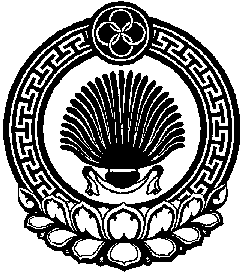 Хальмг ТаңhчинЮжненск селәнәмуниципальн бүрдәцинадминистрацинтогтаврул. О. Дорджиева, д. 23, п. Южный, Городовиковский район, Республика Калмыкия, 359065тел.: (84731) 98-3-24, e-mail: admyuzh@yandex.ru, сайт: http://yuzhnenskoe.ru/ул. О. Дорджиева, д. 23, п. Южный, Городовиковский район, Республика Калмыкия, 359065тел.: (84731) 98-3-24, e-mail: admyuzh@yandex.ru, сайт: http://yuzhnenskoe.ru/ул. О. Дорджиева, д. 23, п. Южный, Городовиковский район, Республика Калмыкия, 359065тел.: (84731) 98-3-24, e-mail: admyuzh@yandex.ru, сайт: http://yuzhnenskoe.ru/03.09.2020№ 88п. ЮжныйО проведении аукциона на право заключения договоров аренды земельных участковГлава Южненского сельского муниципального образования Республики Калмыкия (ахлачи)Э.Д. АмархановаРаспоряжениеадминистрацииЮжненского сельскогомуниципального образованияРеспублики КалмыкияХальмг ТаңhчинЮжненск селәнәмуниципальн бүрдәцинадминистрацинзакврул. О. Дорджиева, д. 23, п. Южный, Городовиковский район, Республика Калмыкия, 359065тел.: (84731) 98-3-24, e-mail: admyuzh@yandex.ru, сайт: http://yuzhnenskoe.ru/ул. О. Дорджиева, д. 23, п. Южный, Городовиковский район, Республика Калмыкия, 359065тел.: (84731) 98-3-24, e-mail: admyuzh@yandex.ru, сайт: http://yuzhnenskoe.ru/ул. О. Дорджиева, д. 23, п. Южный, Городовиковский район, Республика Калмыкия, 359065тел.: (84731) 98-3-24, e-mail: admyuzh@yandex.ru, сайт: http://yuzhnenskoe.ru/03.09.2020№ 42п. ЮжныйОб утверждении Извещения о проведении аукциона на право заключения договоров аренды земельных участковПриложение:на 18 л. в 1 экз.Глава Южненского сельского муниципального образования Республики Калмыкия (ахлачи)Э.Д. АмархановаМППриложение:1.Заявка на участие в аукционе на право заключения договоров аренды земельных участков на 2 л. в 1 экз.2.Проект договора аренды земельного участка из земель сельскохозяйственного назначения на 8 л. в 1 экз.Приложение:1.2.3.4.5.6.___________дата составленияпроекта договора№ ___п. ЮжныйПриложение:1.Копия Протокола ____________________ на ___ л. в 1 экз.2.Копия постановления администрации Южненского сельского муниципального образования Республики Калмыкия от _____ № _____ "____________________" на ___ в 1 экз.3.Копия выписки из Единого государственного реестра недвижимости об объекте недвижимости от _____ № _____ на ___ л. в 1 экз.4.Расчет арендной платы на ___ л. в 1 экз.5.Акт приема-передачи земельного участка на ___ л. в 1 экз.Арендодатель________________________________________________ПодписьИ.О. ФамилияДатаМПАрендатор________________________________________________ПодписьИ.О. ФамилияДатаМППериод (квартал)Сумма ежеквартальной арендной платыСрок оплаты1 кварталгодовая/4не позднее 20 апрелятекущего года2 кварталгодовая/4не позднее 20 июлятекущего года3 кварталгодовая/4не позднее 20 октябрятекущего года4 кварталгодовая – (1 квартал+2 квартал + 3 квартал)не позднее 25 декабрятекущего годаАрендодатель________________________________________________ПодписьИ.О. ФамилияДатаМПАрендатор________________________________________________ПодписьИ.О. ФамилияДатаМПНаименованиеОбщая площадь, кв.м.в том числе, кв.м.в том числе, кв.м.в том числе, кв.м.в том числе, кв.м.в том числе, кв.м.в том числе, кв.м.в том числе, кв.м.в том числе, кв.м.в том числе, кв.м.в том числе, кв.м.в том числе, кв.м.в том числе, кв.м.в том числе, кв.м.НаименованиеОбщая площадь, кв.м.с/хугодьяиз нихиз нихиз нихиз нихиз нихпод древ. - кустар. нас.под застройкойпод дорогамипод лесамипод водойнарушенные земли (болота)другие землиНаименованиеОбщая площадь, кв.м.с/хугодьяпашнямн. насзалежьсенокосыпастбищапод древ. - кустар. нас.под застройкойпод дорогамипод лесамипод водойнарушенные земли (болота)другие землиЗемли сельскохозяйственного назначенияАрендодатель________________________________________________ПодписьИ.О. ФамилияДатаМПАрендатор________________________________________________ПодписьИ.О. ФамилияДатаМП